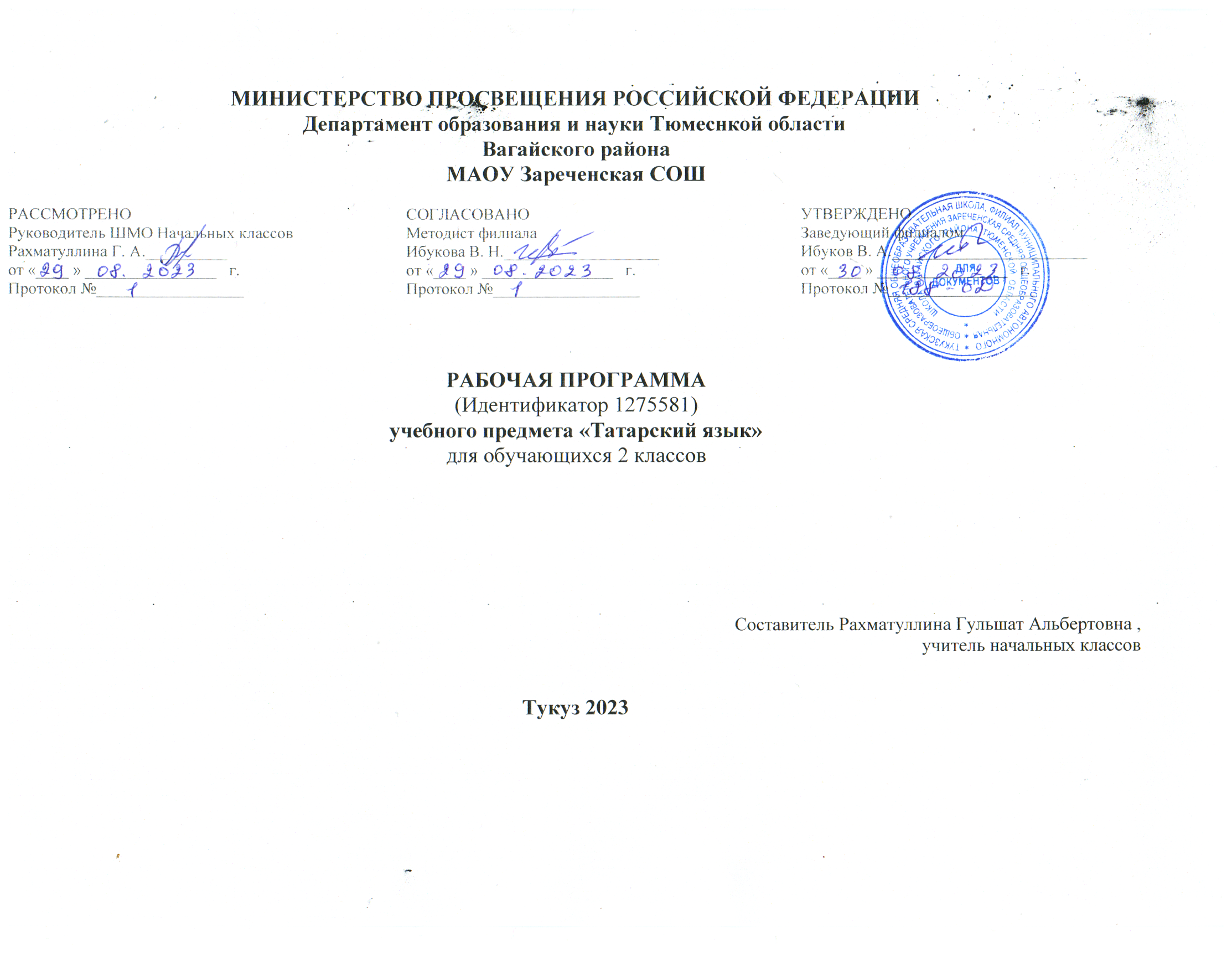 ПОЯСНИТЕЛЬНАЯЗАПИСКАОБЩАЯХАРАКТЕРИСТИКАУЧЕБНОГОПРЕДМЕТА «РОДНОЙ(ТАТАРСКИЙ)ЯЗЫК»Изучение учебного предмета «Родной (татарский) язык» начинается на уровне начального общегообразования, его изучение в начальной школе представляет собой первый этап языкового образованияиречевогоразвитияобучающихся.В процессе знакомства со структурными единицами татарского языка, обучающиеся осознают ихрольифункции,атакжесвязииотношения,существующиевсистеметатарскогоязыкаивречи.Усвоение морфологической и синтаксической структуры языка, правил строения слова ипредложения, графической формы букв осуществляется на основе формирования символико-моделирующихучебных действий сязыковыми единицами.Формирование у младших школьников представления о лексике татарского языка способствует, всвою очередь, развитию понимания материальной природы языкового знака (слова как единствазвучанияи значения).Важная роль отводится ознакомлению с понятиями из области словообразования, морфологии исинтаксиса. Освоение грамматических понятий на начальном уровне способствует общемуумственному и речевому развитию обучающихся. Так, они знакомятся с необходимымиинтеллектуальными операциями анализа, синтеза, сравнения, сопоставления, классификации иобобщения, что в дальнейшем послужит основой для формирования общих учебных ипознавательныхуниверсальных действий.Изучение учебного предмета «Родной (татарский) язык» предусматривает межпредметные связи сдругимиучебнымипредметамигуманитарногоцикла,впервуюочередьсучебнымпредметом«Литературноечтениенародном(татарском)языке».ЦЕЛИИЗАДАЧИИЗУЧЕНИЯУЧЕБНОГОПРЕДМЕТА«РОДНОЙ(ТАТАРСКИЙ)ЯЗЫК»Цель изучения учебного предмета «Родной (татарский) язык» – развитие элементарнойкоммуникативной компетенции обучающихся на доступном уровне в основных видах речевойдеятельности: слушание, говорение, чтение и письмо; воспитание и развитие личности, уважающейязыковоенаследиемногонациональногонародаРоссийскойФедерации.Задачиизученияучебногопредмета«Родной(татарский)язык»:развитие у обучающихся патриотических чувств по отношению к татарскому языку: любви иинтереса к нему, осознания его красоты и эстетической ценности, гордости и уважения кродномуязыку;развитие у обучающихся диалогической и монологической устной и письменной речи,коммуникативных умений, нравственных и эстетических чувств, способности к творческойдеятельностина татарском языке;формирование первоначальных знаний о системе и структуре родного (татарского) языка:фонетике,орфоэпии,графике,орфографии,лексике,морфемике,морфологииисинтаксисе;формирование навыков культуры речи в зависимости от ситуации общения; уменийсоставлятьнесложныеписьменныетексты-описания,тексты-повествованияирассуждения.В результате изучения учебного предмета обучающиеся научатся осознавать и использоватьтатарскийязыккаксредствообщения,познаниямираиусвоениякультурытатарскогонарода.У обучающихся последовательно сформируются эмоционально-ценностное отношение к родномуязыку, интерес к его изучению, желание умело им пользоваться в разных ситуациях общения,правильнописатьичитать,участвоватьвдиалоге,составлятьнесложныеустныемонологичевысказывания и письменные тексты. Через воспитание позитивного эмоционально-ценностногоотношениякродномуязыкууобучающихсязакладываютсяосновыгражданскойкультурыличности.МЕСТОУЧЕБНОГОПРЕДМЕТА«РОДНОЙ(ТАТАРСКИЙ)ЯЗЫК»ВУЧЕБНОМПЛАНЕВсоответствиисФГОСНООучебныйпредмет«Роднойязык»входитвпредметнуюобласть«Родной язык и литературное чтение на родном языке» и является обязательным для изучения.Во2классеколичествоучебныхчасов,выделяемыхнаизучениепредмета«Родной(татарский)язык»,–1часавнеделю,чтосоставляет34часа.СОДЕРЖАНИЕУЧЕБНОГОПРЕДМЕТАВидыречевойдеятельностиРабота с текстом: выразительное чтение текста вслух, соблюдая правильную интонацию;составление предложений для решения определенной речевой задачи. Составление рассказа покартине.Работа с аудиотекстом.СистематическийкурсСистема гласных звуков татарского языка. Согласные звуки в татарском языке. Лексическоезначение слова. Синонимы. Антонимы. Самостоятельные части речи: имя существительное, имяприлагательное, глагол. Имя существительное. Имя прилагательное. Глагол. Контрольноесписывание.Настоящеевремяглагола.Предложение.РазвитиеречиУрок-игра. Работа с текстом Диалог на тему «Бездəяшиторганхайваннар» («Животные моегокрая»). Монолог на тему «Табигатькəничекярдəмитепбула?» («Как можем помочь природе?»).Работавпарахнатему«Татармиллибəйрəмнəре»(«Татарскиенациональныепраздники»).ПЛАНИРУЕМЫЕОБРАЗОВАТЕЛЬНЫЕРЕЗУЛЬТАТЫЛИЧНОСТНЫЕРЕЗУЛЬТАТЫВ результате изучения предмета «Родной (татарский) язык» у обучающегося будут сформированыследующиеличностные результаты:гражданско-патриотическоговоспитания:становлениеценностногоотношенияксвоейРодине–России;осознаниесвоейэтнокультурнойироссийскойгражданскойидентичности;сопричастностькпрошлому,настоящемуибудущемусвоейстраныиродногокрая;первоначальные представления о человеке как члене общества, о правах и ответственности,уважении и достоинстве человека, о нравственно-этических нормах поведения и правилахмежличностныхотношений;духовно-нравственноговоспитания:признаниеиндивидуальностикаждогочеловека;проявлениесопереживания,уваженияидоброжелательности;неприятие любых форм поведения, направленных на причинение физического и морального вредадругимлюдям;эстетическоговоспитания:уважительное отношение и интерес к художественной культуре, восприимчивость к разным видамискусства,традициям и творчествусвоего и другихнародов;стремлениексамовыражениювразныхвидаххудожественнойдеятельности;физическоговоспитания,формированиякультурыздоровьяиэмоциональногоблагополучия:соблюдение правил здорового и безопасного (для себя и других людей) образа жизни вокружающейсреде (втомчислеинформационной);бережноеотношениекфизическомуипсихическомуздоровью;трудовоговоспитания:осознание ценности труда в жизни человека и общества, ответственное потребление и бережноеотношение к результатам труда, навыки участия в различных видах трудовой деятельности, интерес кразличнымпрофессиям;экологическоговоспитания:бережноеотношениекприроде;неприятиедействий,приносящихейвред;ценностинаучногопознания:первоначальныепредставленияонаучнойкартинемира;познавательныеинтересы,активность,инициативность,любознательностьисамостоятельностьвпознании.МЕТАПРЕДМЕТНЫЕРЕЗУЛЬТАТЫВрезультатеизученияучебногопредмета«Родной(татарский)язык»обучающийсяовладеетуниверсальнымиучебнымипознавательнымидействиями:базовыелогическиедействия:сравниватьобъекты,устанавливатьоснованиядлясравнения,устанавливатьаналогии;объединятьобъекты(языковыеединицы)поопределенномупризнаку;определятьсущественныйпризнакдляклассификацииязыковыхединиц,классифицироватьязыковыеединицы;находитьвязыковомматериалезакономерностиипротиворечиянаосновепредложенногоучителем алгоритма наблюдения; анализировать алгоритм действий при работе с языковымиединицами,самостоятельновыделятьучебныеоперацииприанализеязыковыхединиц;выявлять недостаток информации для решения учебной и практической задачи на основепредложенногоалгоритма;устанавливать причинно-следственные связи в ситуациях наблюдения за языковым материалом,делатьвыводы;базовыеисследовательскиедействия:спомощьюучителяформулироватьцель,планироватьизмененияязыковогообъекта,речевойситуации;сравнивать несколько вариантов выполнения задания, выбирать наиболее подходящий (на основепредложенныхкритериев);проводить по предложенному плану несложное лингвистическое исследование, выполнять попредложенномуплану проектное задание;формулироватьвыводыиподкреплятьихдоказательстваминаосноверезультатовпроведенногонаблюдениязаязыковымматериалом(классификации,сравнения,исследования);работасинформацией:выбирать источник получения информации: нужный словарь для получения запрашиваемойинформации,дляуточнения;согласнозаданномуалгоритмунаходитьвпредложенномисточникеинформацию;распознавать достоверную и недостоверную информацию самостоятельно или на основаниипредложенногоучителем способа ее проверки;соблюдать с помощью взрослых (педагогических работников, родителей, законныхпредставителей)правилаинформационнойбезопасностиприпоискеинформациивсетиИнтернет;анализироватьисоздаватьтекстовую,видео,графическую,звуковуюинформациювсоответствиисучебной задачей;самостоятельносоздаватьсхемы,таблицыдляпредставлениялингвистическойинформации.Врезультатеизученияучебногопредмета«Родной(татарский)язык»обучающийсяовладеетуниверсальнымиучебнымикоммуникативнымидействиями:общение:воспринимать и формулировать суждения, выражать эмоции в соответствии с целями и условиямиобщениявзнакомой среде;проявлятьуважительноеотношениексобеседнику,соблюдатьправилаведениядиалогаидискуссии;признаватьвозможностьсуществованияразныхточекзрения;корректноиаргументированновысказыватьсвоемнение;строитьречевоевысказываниевсоответствииспоставленнойзадачей;создаватьустныеиписьменныетексты(описание,рассуждение,повествование);готовитьнебольшиепубличныевыступления;подбиратьиллюстративныйматериал(рисунки,фото,плакаты)ктекстувыступления;совместнаядеятельность:формулировать краткосрочные и долгосрочные цели (индивидуальные с учетом участия вколлективных задачах) в стандартной (типовой) ситуации на основе предложенного форматапланирования,распределенияпромежуточныхшагови сроков;принимать цель совместной деятельности, коллективно строить действия по ее достижению:распределятьроли,договариваться,обсуждатьпроцессирезультатсовместнойработы;проявлятьготовностьруководить,выполнятьпоручения,подчиняться;ответственновыполнятьсвоючастьработы;оцениватьсвойвкладвобщийрезультат;выполнятьсовместныепроектныезаданиясопоройнапредложенныеобразцы.Врезультатеизученияучебногопредмета«Родной(татарский)язык»обучающийсяовладеетуниверсальнымиучебнымирегулятивнымидействиями:самоорганизация:планироватьдействияпорешениюучебнойзадачидляполучениярезультата;выстраиватьпоследовательностьвыбранныхдействий;самоконтроль:устанавливатьпричиныуспеха/неудачучебнойдеятельности;корректироватьсвоиучебныедействиядляпреодоленияошибок.ПРЕДМЕТНЫЕРЕЗУЛЬТАТЫОбучающийсянаучится:составлятьнебольшоеописаниекартины;рассказыватьодрузьях,любимыхживотных,каникулахит.д.;пониматьнаслухречьучителяиодноклассников;находитьвтекстенужнуюинформацию;выразительночитатьтекствслух,соблюдаяправильнуюинтонацию;правильно списывать (без пропусков и искажений букв) слова и предложения, текст объемом неболее10 слов;писатьподдиктовку(безпропусковиискаженийбукв)слова,предложения,текстыобъемомнеболее12 словсучетомизученныхправилправописания;применять правила правописания и теоретический материал, соблюдать изученные нормыорфографиии пунктуации;находитьвтекстесловасзаданнымзвуком;использоватьразличныесловаритатарскогоязыка;определятьлексическоезначениесловаспомощьюсловаря;выявлятьвтекстеслучаиупотребленияэлементарныхсинонимовиантонимов;распознаватьсамостоятельныечастиречи;выделятьсредиименсуществительныхсобственныеинарицательные;определятьчислоименсуществительных;различатьименасуществительныеодушевленныеинеодушевленныеповопросам«кем?»(«кто?»)и«нəрсə?» («что?»);распознаватьименаприлагательные,определятьихрольвречи;наблюдатьзаупотреблениемименприлагательныхвтекстах;различатьглаголысредидругихсловивтексте;распознаватьглаголынастоящеговремени;строить предложения для решения определенной речевой задачи (для ответа на заданный вопрос,длявыражениясобственного мнения);соблюдатьнормыречевогоэтикетавситуацияхучебногоибытовогообщения;анализироватьуместностьиспользованиясредствустногообщениявразныхситуациях,вовремямонологаи диалога.ТЕМАТИЧЕСКОЕПЛАНИРОВАНИЕПОУРОЧНОЕПЛАНИРОВАНИЕУЧЕБНО-МЕТОДИЧЕСКОЕОБЕСПЕЧЕНИЕОБРАЗОВАТЕЛЬНОГОПРОЦЕССАОБЯЗАТЕЛЬНЫЕУЧЕБНЫЕМАТЕРИАЛЫДЛЯУЧЕНИКАМияссарова И.Х., Файзрахманова К.Ф. Для образовательных организаций начального общего образования с обучением на родном (татарском) языке.МЕТОДИЧЕСКИЕМАТЕРИАЛЫДЛЯУЧИТЕЛЯСборник диктантов и изложений по татарскому языку, Сагидуллина Л.Р., Салимгареева Б.С., Юлмухаметов М.Б., «Китап»,2003 г.изд.Орфографический словарь по татарскому языку,Нуриева А.,1996 г.изд.Сюжетные картинки для развития речи.Наглядные пособия.Методические газеты и журналы: “Магариф”, “Открытый урок” , “Учитель Башкортостана”, “Аллюки”, “Сабантуй”. Книги писателей для детей.Портреты писателей.ЦИФРОВЫЕОБРАЗОВАТЕЛЬНЫЕРЕСУРСЫИРЕСУРСЫСЕТИИНТЕРНЕТhttp://mon.tatar.ruhttp://tatar.moy.suhttp://www.belem.ru/№п/пНаименованиеразделовитемпрограммыКоличествочасовКоличествочасовКоличествочасовЭлектронные(цифровые)образовательныересурсы№п/пНаименованиеразделовитемпрограммывсегоконтрольныеработыпрактическиеработыЭлектронные(цифровые)образовательныересурсы1.1.Работастекстамиогерояхсказок101http://mon.tatar.ruhttp://tatar.moy.suhttp://www.belem.ru/1.2.Повторение материала,изученногов1классе110http://mon.tatar.ruhttp://tatar.moy.suhttp://www.belem.ru/ИтогопоразделуИтогопоразделу22.1.Система гласных звуковтатарскогоязыка100http://mon.tatar.ruhttp://tatar.moy.suhttp://www.belem.ru/2.2.Повторение101http://mon.tatar.ruhttp://tatar.moy.suhttp://www.belem.ru/2.3.Согласныезвукивтатарскомязыке100http://mon.tatar.ruhttp://tatar.moy.suhttp://www.belem.ru/2.4.Повторение100http://mon.tatar.ruhttp://tatar.moy.suhttp://www.belem.ru/ИтогопоразделуИтогопоразделу43.1.Урок-игра100http://mon.tatar.ruhttp://tatar.moy.suhttp://www.belem.ru/ИтогопоразделуИтогопоразделу14.1.Лексическоезначениеслова100http://mon.tatar.ruhttp://tatar.moy.suhttp://www.belem.ru/http://mon.tatar.ruhttp://tatar.moy.suhttp://www.belem.ru/4.2.Синонимы.Антонимы101http://mon.tatar.ruhttp://tatar.moy.suhttp://www.belem.ru/http://mon.tatar.ruhttp://tatar.moy.suhttp://www.belem.ru/4.3.Диктант110http://mon.tatar.ruhttp://tatar.moy.suhttp://www.belem.ru/http://mon.tatar.ruhttp://tatar.moy.suhttp://www.belem.ru/4.4.Повторение100http://mon.tatar.ruhttp://tatar.moy.suhttp://www.belem.ru/http://mon.tatar.ruhttp://tatar.moy.suhttp://www.belem.ru/ИтогопоразделуИтогопоразделу45.1.Работастекстом100http://mon.tatar.ruhttp://tatar.moy.suhttp://www.belem.ru/http://mon.tatar.ruhttp://tatar.moy.suhttp://www.belem.ru/ИтогопоразделуИтогопоразделу16.1.Самостоятельные частиречи: имя существительное,имяприлагательное,глагол101http://mon.tatar.ruhttp://tatar.moy.suhttp://www.belem.ru/http://mon.tatar.ruhttp://tatar.moy.suhttp://www.belem.ru/6.2.Имясуществительное200http://mon.tatar.ruhttp://tatar.moy.suhttp://www.belem.ru/http://mon.tatar.ruhttp://tatar.moy.suhttp://www.belem.ru/6.3.Имяприлагательное200http://mon.tatar.ruhttp://tatar.moy.suhttp://www.belem.ru/http://mon.tatar.ruhttp://tatar.moy.suhttp://www.belem.ru/6.4.Глагол100http://mon.tatar.ruhttp://tatar.moy.suhttp://www.belem.ru/http://mon.tatar.ruhttp://tatar.moy.suhttp://www.belem.ru/6.5.Повторение.Словарныйдиктант100http://mon.tatar.ruhttp://tatar.moy.suhttp://www.belem.ru/http://mon.tatar.ruhttp://tatar.moy.suhttp://www.belem.ru/6.6.Контрольноесписывание110http://mon.tatar.ruhttp://tatar.moy.suhttp://www.belem.ru/6.7.Изложение100http://mon.tatar.ruhttp://tatar.moy.suhttp://www.belem.ru/ИтогопоразделуИтогопоразделу97.1.Составлениерассказапокартине100http://mon.tatar.ruhttp://tatar.moy.suhttp://www.belem.ru/7.2.Работасаудиотекстом100http://mon.tatar.ruhttp://tatar.moy.suhttp://www.belem.ru/ИтогопоразделуИтогопоразделу28.1.Диалогнатему«Бездəяшиторганхайваннар»(«Животныемоегокрая»)100http://mon.tatar.ruhttp://tatar.moy.suhttp://www.belem.ru/8.2.Монологнатему«Табигатькəничекярдəмитепбула?»(«Какможемпомочьприроде?»)101http://mon.tatar.ruhttp://tatar.moy.suhttp://www.belem.ru/ИтогопоразделуИтогопоразделу29.1.Настоящеевремяглагола100http://mon.tatar.ruhttp://tatar.moy.suhttp://www.belem.ru/9.2.Предложение100http://mon.tatar.ruhttp://tatar.moy.suhttp://www.belem.ru/9.3.Повторение100http://mon.tatar.ruhttp://tatar.moy.suhttp://www.belem.ru/9.4.Контрольныйдиктант100http://mon.tatar.ruhttp://tatar.moy.suhttp://www.belem.ru/9.5.Повторениеизученногово2классе100http://mon.tatar.ruhttp://tatar.moy.suhttp://www.belem.ru/ИтогопоразделуИтогопоразделу510.1.Работавпарахнатему«Татар миллибəйрəмнəре»(«Татарские национальныепраздники»)100http://mon.tatar.ruhttp://tatar.moy.suhttp://www.belem.ru/10.2.Проектнаяработа100http://mon.tatar.ruhttp://tatar.moy.suhttp://www.belem.ru/10.3.Сочинение200http://mon.tatar.ruhttp://tatar.moy.suhttp://www.belem.ru/ИтогопоразделуИтогопоразделу4ОБЩЕЕ КОЛИЧЕСТВО ЧАСОВПОПРОГРАММЕОБЩЕЕ КОЛИЧЕСТВО ЧАСОВПОПРОГРАММЕ343№п/пТемаурокаКоличествочасовКоличествочасовКоличествочасовДатаизученияЭлектронные(цифровые)образовательныересурсы№п/пТемаурокавсегоконтрольныеработыпрактическиеработыДатаизученияЭлектронные(цифровые)образовательныересурсы1.   Повторениеизученногов1классе10105.09.23http://mon.tatar.ruhttp://tatar.moy.suhttp://www.belem.ru/2.Звукиибуквы.Алфавит10112.09.23http://mon.tatar.ruhttp://tatar.moy.suhttp://www.belem.ru/3.Слог.Гласныезвукиибуквы10119.09.23http://mon.tatar.ruhttp://tatar.moy.suhttp://www.belem.ru/4.Гласныезвукиибуквы. Звук[ҽ]ибукваҼ.Произношениеиобозначениенаписьме10126.09.23http://mon.tatar.ruhttp://tatar.moy.suhttp://www.belem.ru/5. Звук[о]ибукваО Звук[ы]ибукваЫ.Произношениеиобозначениенаписьме10103.10.23http://mon.tatar.ruhttp://tatar.moy.suhttp://www.belem.ru/6. Звук[ҿ]ибукваҾ.Произношениеиобозначениенаписьме10110.10.23http://mon.tatar.ruhttp://tatar.moy.suhttp://www.belem.ru/7.Делениесловнаслоги. Списывание.10117.10.23http://mon.tatar.ruhttp://tatar.moy.suhttp://www.belem.ru/8. Звук[э]ибукваЭ.Списывание.10124.10.23http://mon.tatar.ruhttp://tatar.moy.suhttp://www.belem.ru/9.Контрольныйдиктант.«Осень»11107.11.23http://mon.tatar.ruhttp://tatar.moy.suhttp://www.belem.ru/10.Работанадошибками.10114.11.23http://mon.tatar.ruhttp://tatar.moy.suhttp://www.belem.ru/11.Согласныезвукиибуквы.Звук[ң]ибукваң.Произношениеиобозначениенаписьме. Звуки и буквы :М,НСписывание10121.11.23http://mon.tatar.ruhttp://tatar.moy.suhttp://www.belem.ru/12. Звуки [в], [w] и буква В.Произношениеиобозначение на письме10128.11.23http://mon.tatar.ruhttp://tatar.moy.suhttp://www.belem.ru/13. Звук [къ], [к], [гъ], [г] и буквы К, Г.Произношениеиобозначениенаписьме10105.12.23http://mon.tatar.ruhttp://tatar.moy.suhttp://www.belem.ru/14. Звуки [х], [һ]и буквы Х, Һ.Произношениеиобозначениенаписьме10112.12.23http://mon.tatar.ruhttp://tatar.moy.suhttp://www.belem.ru/15. Буквы и звуки: Е,Я,Ю.10119.12.23http://mon.tatar.ruhttp://tatar.moy.suhttp://www.belem.ru/16. Глухие парные согласные.10126.12.23http://mon.tatar.ruhttp://tatar.moy.suhttp://www.belem.ru/17. Буквы ь и ъ. Правописание сочетанийствердымисогласнымиисмягкимисогласными.Ударение10109.02.24http://mon.tatar.ruhttp://tatar.moy.suhttp://www.belem.ru/18.Обобщение.Звукиибуквы.10116.02.24http://mon.tatar.ruhttp://tatar.moy.suhttp://www.belem.ru/19.Контрольныйдиктант«Зима»10123.02.24http://mon.tatar.ruhttp://tatar.moy.suhttp://www.belem.ru/20.Работанадошибками10130.02.24http://mon.tatar.ruhttp://tatar.moy.suhttp://www.belem.ru/21.Слова.Чтотакоеслово10106.02.24http://mon.tatar.ruhttp://tatar.moy.suhttp://www.belem.ru/22.Изложение «Елан»11113.02.24http://mon.tatar.ruhttp://tatar.moy.suhttp://www.belem.ru/23.Морфология.Общеепонятиеобименисуществительном.10120.02.24http://mon.tatar.ruhttp://tatar.moy.suhttp://www.belem.ru/24.Имясобственное.Заглавнаябуквавименах,отчествахифамилиях,вгеографическихназваниях.Кличкиживотных10127.02.24http://mon.tatar.ruhttp://tatar.moy.suhttp://www.belem.ru/25.Общеепонятиеоглаголе. Изменениеглаголовпочислам10105.03.24http://mon.tatar.ruhttp://tatar.moy.suhttp://www.belem.ru/26.Общеепонятиеобимениприлагательном10112.03.24http://mon.tatar.ruhttp://tatar.moy.suhttp://www.belem.ru/27.Обобщениеизученногоматериалаочастяхречи10119.03.24http://mon.tatar.ruhttp://tatar.moy.suhttp://www.belem.ru/28.  Сочинение-описание«Моялюбимаяигрушка»10102.04.24http://mon.tatar.ruhttp://tatar.moy.suhttp://www.belem.ru/29.Контрольныйдиктант.Весна.11109.04.24http://mon.tatar.ruhttp://tatar.moy.suhttp://www.belem.ru/30. Работа над ошибками10116.04.24http://mon.tatar.ruhttp://tatar.moy.suhttp://www.belem.ru/31.Сословксловосочетаниям.10123.04.2430.04.24http://mon.tatar.ruhttp://tatar.moy.suhttp://www.belem.ru/32. Предложение. Связьсловвпредложении.10107.05.24http://mon.tatar.ruhttp://tatar.moy.suhttp://www.belem.ru/33.Итоговаяконтрольнаяработа10114.05.24http://mon.tatar.ruhttp://tatar.moy.suhttp://www.belem.ru/34. Работа над ошибками10121.05.2427.05.24http://mon.tatar.ruhttp://tatar.moy.suhttp://www.belem.ru/http://mon.tatar.ruhttp://tatar.moy.suhttp://www.belem.ru/ОБЩЕЕКОЛИЧЕСТВОЧАСОВПОПРОГРАММЕОБЩЕЕКОЛИЧЕСТВОЧАСОВПОПРОГРАММЕ343